Pakkeliste til tur 12.-14. marsSoveposeBrødmat og ferdigstekt kjøttdeig 150-200 gram (Brødmat: brød, pålegg, drikke til fire måltider (fre-søn)Drikkeflaske, matboks, termos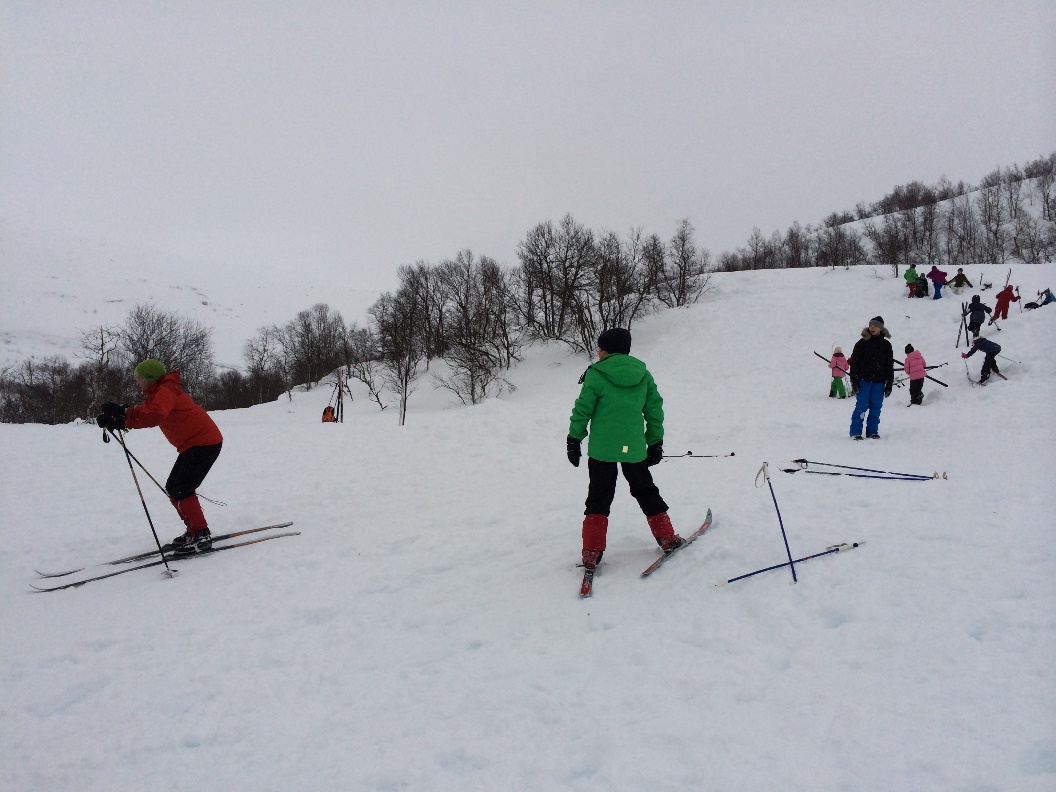 Rett i koppen / kakao /frukt SvipptursekkSitteunderlagUll fra topp til tå (trøye, stillongs, sokker)Tykk genser (varm)Lue, votterUteklær (jakke, bukse som tåler vind og vann/snø)Skisko, staver og ski som passer Ekstra sokker, undertøy, bukse, t-skjorte, genserSpeiderskjerf + speiderskjorte (de som har)HåndkleToalettsakerSolbriller, solkremLommelykt /hodelyktSpeiderkniv